IPEPA LAMAXOSA LEVEKI	                  (NATIVE OPINION)                                          LIHLAULELWA 3s.ZONKE.		                                                                                        NGANYANGA NTATU.IXABISO 3d.]KING WILLIAM’S TOWN, NGOMVULO, MARCH 30,1885.	[No. 22.ICAM ELIKULU! ICAM ELIKULU !ISAZISO ESONA.Ngeli-xesha lokutengisa uboya.Kutengiswa ngoku ngama- nani apantsi natotyiweyo—Into eninzi kunene yencawa ezifanele abantu basesikolweni, kwanezimigca ngaminye nangamibini ezilungele amaqaba.       C. FENNELL & CO.,ABAYITENGISELA UKUBA IPELE TU IMPAHLA YE VENKILE YABO.BAZIMISELE ukuyitengisa yonke impahla esaseleyo, yengubo zamadoda neza- mankazana.Njengokuba kuzakutengiswa u boya nje bayakuyitengisa ngamaxabiso ade agqitisa ngobupantsi.                  APO BAKONA KUSE MACLEAN STREET,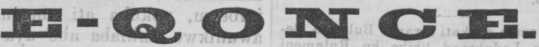 JOHN J. IRVINE & CO,Abatenga impahla kwamanye amazwe,
Nakweli,Nabatengeli bofani ngofani,Abatengi bento eziveliswo ngabantsundu
esinjengoBOYA, IZIKUMBA ZENKOMO,     Nezempahla emfutshane,BEMPONDO,
Nokudla, njalo - njalo.Ivenkile nezitora zentlobo ngentlobo, ezikwindawo ngendawo, ezitenga impahla kuti, zine cam lokufumana 	impahla yentlobo zonke ehambe itengwa ngentelekelelo enkulu kumagumbi ngamagumbi elizwe.Kuyo yonke indawo esitenga kuyo impahla yezi zitora zetu sitenga ngapandle kokwenza tyala, ngokwenjenja- lo ke sondele ekufumanini eyona mpahla itshatsheleyo ngamaxabiso apantsi.Amaxabiso apezulu anikwayo ngamaxa namaxa nge- nto esukuba itengiswa anikowa apa.          JOHN J. IRVINE & CO.Malungana nelifa elishiywe linge nzelwanga myolelo lika WILLIAM SNODGRASS, wase Lucwecweni e-Batenjini.Lo ngama kuqukunjelwe ngalo ngapantsi apa emiselwe ukuba abe Ngoye Oneso kulomzi ushiywe ngulo ogama lingasentla apa, uyabacelake, ukuba bati bonke abanamatyala abo angahlaulwanga kulomzi bawasingise kuyo. Ze bati bonke abanamatyala abamelwe kukuwahlaula bati ngapandle kokuzilazila bawakupe bayisingise intlaulo kwakuye, kuba hleze bade basondelwe ngokwasemtetweni.LAWRENCE C. GEORGE, Ogciniswe Lornzi. E-Lucwecweni, e-Batenjini, March 12th, 1885.Ololiwe baka Rulumeni.—Isebe lase Mpuma-langa.Kusand’ ukufika kananjalo impahla yetu entsha evela e Amelika amakuba ama- shumi asixenxe anantlanu awona ohlobo aye enokufunyanwa ngamanani abulula bungazanga babako.Kufike nesukila emhlope nebomvu evela e Natala amanani azo atotywa nangapezu kokwalenyanga ifileyo.Kufike namakulu o- mabini etauli ezidla i dobilityi zone nehalafu inye, oko kukuti zintatu ngesheleni.Intlobontlobo zengubo zamadoda nezamakwenkwe.   IHOLIDE ZE EASTER, 1885.EZITIKITI ahamba abuyelele ngazo umntu eziyakunikwa NGOLWESI-TATU, 1 APRIL,
nentsuku ezilandelayo, de kube NGOLWESI-BINI, 7 APRIL, ziyakuba zisalungileukuba umntu abuye ngazo, dekube NGOLWESI-BINI, 14 APRIL. ITIKITI ZOKUYA ABUYE ENDAWENI UMNTU ziyakumkwa kuzo zonke Izitishi
ukuya na kusipini, NGEXABISO ELI LIBIZWA NGEHAMBO YOKUYA KULONDA-WO KUPELA NGOLWESI-NE, APRIL 2, NOLWESI HLANU APRIL 3, NOMGQI- BELO, APRIL 4, no MVULO APRIL 6, angabuya ngazo otandayo kwintsuku ezinganeno
KOLWESI-BINI APRIL 7.NGOLWESI-NE, APRIL 2, yonduluka i Trent e Monti ngo 6 ngokuhlwa isinga e
Qonce nase Komani, ihambe inqumama kwizitishi zonke ngelixesha imangalo xa sazeke
ihamba kakade i Treni yangokuhlwa.YONDULUKA I TRENI e Qonce ngo 7-50 ngokuhlwa isinga e Monti ifike kona ngo
10-50 kwangokuhlwa. we Cawa ngapandle kokuba ke, yona i Treni esuka e Monti ng > 6 ngokuhlwa eya e Qonce
nase Komani iyakuhamba.Nge EASTER MONDAY, April 6, kuko i Treni eyakunduluka e Komani ngo 7-10 ngo-
kuhlwa isinga e Qonce nase Monti, ihambe inqumama kuzo zonke izitishi ; ihamba ngama-
xesha ehamba ngawo kakade i Treni yangokuhlwa.Abantu bakwa loliwe abasakutwala, bengasakubuta, bengasakutumela mpahla iza ngo-
mhla we GOOD FRIDAY ne EASTER MONDAY.T. R. PRICE, Umpatiswa.
E-Monti, March, 1885.IZISULU I IZISULU !J. no C. REDDING,KWIVENKILE YAKWA NGQIKA,
E-QONCE.Bayayitengisa yonke impahla yabo yama
Xosa bafuna ukuba itshayeleke tu kwakamsi-
nyane.Intengiso iqala ngo Mvulo lo wanamhla.
Qondisisa kakuhle apo bakona kwivenkile
yakwa Ngqika e-Qonce.D. THOMAS,Ibaki Umenzi nomtengisi wento
Ezimnandi,                E- BANK STREET,E-QONCE.Uvulele aba ntsundu indlu eyodwa yezixaso kumnyango olunge nowalandlu yake indala. Izixaso kusoloko zilungile amaxesha onke. Kuko nendlu eyodwa eyokutyela yona. Izonka Zomtshato zenziwa kwanguye.W. O. CARTER & CO.,Maclean Square,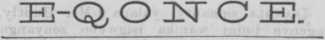 Kanipe Amehlo!BONISANI umfana kusoloko
wemnka apa ngo kubanjwa waya Emonti ngo January 1883. Igama lake ngu Sanisi elinye ngu John Nkomo ; u yise ngu Jacob, ibala lake umnyama ; lirwanqa mfutsham. Umntu osilandise umkondo
wovuzwa ngo kwaneleyo.ISAAC A. MOTAUNG
Zuurfontein. Tarkastad,March 6, 1885.M. L. GERRARD,Umteteleli kwi Ofisi yema-
ntyi e Komani.Uteta amatyala kwi ofisi ye mantyi. minqopiso yokwananwa kwemihlaba uyayifeza kwaneye mvumelano.Ulungiselela abo baqondayo ukuba abana-kuwahlaula amatyala abo ngokubala amapepa abonisa oko.Abanemali ebanjwa ngabangena kuhlaula amatyala ivakaliswa nguye into leyo ematyaleni. Iminqopiso yamafa uyayibala, kwanezinye into zase mtetweni. Uhlanganisa izikweliti, ayinika uminiyo imali kwa oko Incwadi zabasebenzi usigcina kakuhle.IMVO ZABANTSUNDUW. J. DEALY,Umtumeli wempahla kwindawo ngendawo, noncedisa, abafuna ukutenga nokutengisa, e-Town Hall, Kwisitora esinya pantsi ese~ sitatu, No. 3, Kwinkundla ye marike, E-QONCE.Uhlala aba nento eninzi yombona, na Ma- zimba, ne Tapile, ne Bran, ne Kalika, njalo njalo, ayitengisa tshipu.Amaxabiso alungileyo uyawanika ngento ezinjengokutya.Impahla zamkelwa nguye azitumele kuma- calana onke e-Koloni.EMTWAKU ngo February ndilahlekelweJ ngama hashe am amabini : Inkatyanaebomvana enebalana elingwevaua mayela
emva komkono inesilonda emhlana. Itokazi
eligwangqakazi elitshoba limnyama. Oma-
bini akumiminyaka emitatu ubudula.WALTER KOBE NTSIKANA.
Maci’s Kraal, St. Matthew’s,27th Feb., 1885.KANIPE UMKONDO.